Программа профессиональной переподготовки«СУДЕБНАЯ СТРОИТЕЛЬНО-ТЕХНИЧЕСКАЯ ЭКСПЕРТИЗА»начало программы - ЕЖЕМЕСЯЧНО, продолжительность – 4 месяцаПрограмма переподготовки включает полный комплекс знаний, необходимых негосударственному судебному строительному эксперту:   правовые и процессуальные основы судебной строительно-технической экспертизы;экспертные исследования строительных конструкций и объектов;определение стоимости строительных объектов и территорий;экспертиза проектной документации;экспертиза объема, качества и стоимости выполненных работ;экспертные исследования при расследовании несчастных случаев и аварий;экспертные исследования в судебных спорах о праве собственности на недвижимость;практические вопросы деятельности и ошибки судебного экспертаПрограмма профессиональной переподготовки по судебной экспертной специальности 16.1 «Исследование строительных объектов и территории, функционально связанной с ними, в том числе с целью проведения их оценки» разработана в соответствии с Приказом Минюста России 
от 13.10.2004 № 167 с учетом актуальных требований нормативно-правовых и методических документов, регулирующих профессиональную и образовательную деятельностьЦель: подготовка квалифицированных специалистов, обладающих необходимыми профессиональными компетенциями для самостоятельного выполнения строительно-технических экспертиз в судебном производствеПрограмма предназначена для: слушателей, желающих получить новую квалификацию, приобрести новые компетенции и работать в данной профессиональной области, и слушателей, желающих расширить, обновить или подтвердить свои профессиональные знанияКатегории слушателей: имеющие и/или получающие высшее образованиеФорма обучения – заочная с применением дистанционных образовательных технологий и электронного обучения (в формате вебинаров)Объем программы –  432 учебных часов Стоимость обучения  – 30 000 руб. Преимущества предлагаемой программы: реализация программы на платформе профильного регионального опорного вуза;преподаватели – практикующие судебные эксперты;собственная лаборатория при кафедре (для учебных занятий и последующей профессиональной практики);По окончании обучения слушателям выдается ДИПЛОМ о профессиональной переподготовке установленного образца – документ, подтверждающий профессиональную компетенцию эксперта в судебных инстанциях _____________________________________________________________________________________________________________________________________________________________________________________________Контактная информация:(846) 337-02-05, e-mail: kafedra_cen@mail.ru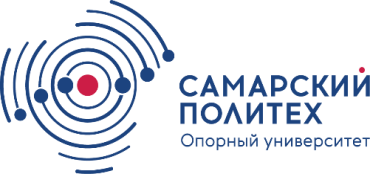 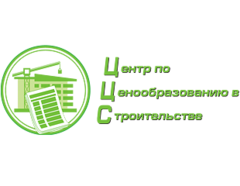 